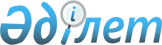 О внесении дополнения в постановление Правительства Республики Казахстан от 26 декабря 2003 года N 1327Постановление Правительства Республики Казахстан от 19 августа 2004 года N 197н      Правительство Республики Казахстан постановляет: 

      1. Внести в постановление  Правительства Республики Казахстан от 26 декабря 2003 года N 1327 "Об утверждении паспортов республиканских бюджетных программ на 2004 год" следующее дополнение: 

      в приложении 138  к указанному постановлению: 

      пункт 7 дополнить словами "; строительство участков улиц N 17, 18 и местных проездов вдоль и поперек водно-зеленого бульвара в городе Астане.". 

      2. Настоящее постановление вступает в силу со дня подписания.       Премьер-Министр 

      Республики Казахстан 
					© 2012. РГП на ПХВ «Институт законодательства и правовой информации Республики Казахстан» Министерства юстиции Республики Казахстан
				